NAME			:	Dr.S. VIJAYALAKSHMI                   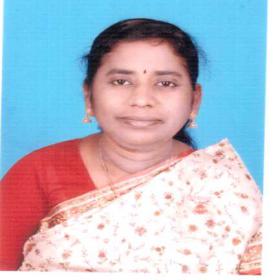 PRESENT ADDRESS	:	NO.12B, Second street,					Subramaniya puram,						Thiruverambur,					Trichy – 620 013.E-mail				: 	bksviji@gmail.comPhone				:	9842138779PROJECT DETAILS:Ph.D Title		    : 	Discrete PID controller for DC-DC converter using                                                               Bilinear Transformation TechniqueM.E. Project Title	    : 	Parallel Connected Diode clamped Five level PWM                                                                Inverter.M.Sc Project   		    :       Empowerment Of Women Through Self-Help Group In                                                                                                                                          TiruchirappalliM.S. Project Title		    :	Library Management (Visual Basic)D.E.C.E. Project Title               :	Function Generator.Institutional member ship Institution of Engineers (Life-time Member) ID: F-1254266Sci Journal S. Vijayalakshmi, T. Sree Renga Raja, “Robust Discrete controller for double frequency buck converter, Automatika, DOI. 10.7305/automatika.2015.12.647, UDK. 621.314.1.049.76.076.1-55, ISSN 1848-3380. Vol. 56, No. 3, 2015, pp. 303-317.2.    S. Vijayaakshmi, T. Sree Renga Raja, “Time domain based digital PWM controller for DC-DC converter, Automatika, DOI. UDK. IFAC.10.7305/Automatika. 2014.12.552.681.515.8-55:621.314.1.2.6, ISSN 1848-3380. Vol. 55, No. 4, 2014, pp. 434-445.3.   S. Vijayalakshmi, T. Sree Renga Raja, “Time domain based digital controller for buck-boost converter”, Journal of Electrical Engineering Technology, http://dx.doi.org/10.5370/JEET.2014.9.5.1551, ISSN 2093-7423, Vol. 9, No. 5: 1551-1561, 2014.4.  S. Vijayalakshmi, Dr.T. Sree Renga Raja, “Design and Implementation of a Discrete Controller for Soft Switching DC - DC Converter”, Journal of Electrical Engineering, vol.12, Edition .3, No. 25, 2012, ISSN: 1582-4594.5.  M. Marimuthu, HabeebullahSait, S. Vijayalakshmi, B. Paranthagan, “Time domain based digital controller for Boost converter:, Journal of Electrical Engineering, vol. 18, Edn.4, No. 45, 2018. 6.   R. Shenbagalakshmi, S.Vijayalakshmi, K. Geetha, “Design and analysis PID controller for Luo Converter”, International Journal of Power Electronics, vol.11, No.3, 2020.7.   M.Marimuthu, S.Vijayalakshmi, R.Shenbagalakshmi, “A Novel Non-Isolated Single Switch Multilevel Cascaded DC–DC Boost Converter For Multilevel Inverter Application”, Journal Of .Electrical  Engineering And Technology (Springer), vol. 15, pp. 2157-2166, 2020.8.   M.Marimuthu, S. Vijayalakshmi, “Symmetric Multi-Level Boost Inverter with Single DC Source Using Reduced Number Of Switches”, Tehnički vjesnik, vol. 27, No. 5, pp. 1585-1591, 2020.9. Ramprakash Ponraj, Titus Sigamani, Vijayalakshmi Subramanian, “A Developed H-Bridge Cascaded Multilevel Inverter with Reduced Switch Count”, Journal of Electrical Engineering Technology, vol. 16, pp. 1445-1455, 2021.10. S.   Vijayalakshmi, M.   Marimuthu, N.   Jayakumar, B.   Devi   Vighneshwari, B.   Paranthagan,  Nisha   C.   Rani, R.   Shenbagalakshmi, “ A Novel Double Frequency SEPIC Converter with Improved Transient Characteristics and Efficiency”,  Journal Of .Electrical  Engineering And Technology (Springer), vol. 17, pp. 1039–1050, 2022Scopus Indexed Journal1.   S. Vijayalakshmi, KR. Vairamani, P. Gayathri devi, “Design And Simulation Of Discrete Controller For Dc-Dc Converter”, Applied Mechanics and Materials Vol. 310 (2013) pp 498-501, Trans Tech Publications, Switzerland doi: 10.4028 /WWW.scientific.net / AMM.310.498.2.    R. Sorna vadivoo, L. Maheswari, S. Vijayalakshmi, KR. Vairamani, “Design and Modeling of ZVS resonant SEPIC converter for High frequency applications”, International Journal of Innovative Research in Science, Engineering and Technology, vol. 3, issue – 3, March 2014.3.   S. Vijayalakshmi, T. Sree Renga Raja, R. Sorna Vadivoo, L. Maheswari, KR. Vairamani, “Time domain based discrete controller for SEPIC converter”, Applied Mechanics and Materials, DOI: 10.4028/www.scientific.net/AMM.573.130, vol. 573, 2014, pp.130-135. 4.   L. Maheswari, G. Saravana Ilango, R. Sorna Vaivoo, S. Vijayalakshmi, “Modeling and simulation of buck converter for charging battery by solar Photovotaic system, Applied Mechanics Materials, DOI:10.4028/www.scientific.net/AMM.592-594.2379, vol. 592, 2014, pp. 2379-2385.  5.   Dhinesh kumar.M., P.Elangovan, S.Hariharasudhan, M.Muthukumaran, S.Vijayalakshmi, “Implementation of MPPT algorithm for Solar Photovoltaic cell using incremental conductance method”, Pak. J. Biotechnol. Vol. 13, 2016,  Pp. 220- 224.6. Shanmuga  Priya.G, Arthika.E, Vijayalakshmi.S,and Vairamani.KR, "Design and implementation of double frequency Boost converter", International Journal of Applied Engineering Research (IJAER) in Vol. 9, No.24, Dec’2014,  ISSN: 1087-1090, pp.8036-8040.7.    S. Vijayalakshmi, T. Sree Renga Raja, E. Arthika, G. Shanmuga priya, “Implementation of Discrete Pulse Width Modulated controlled Interleaved Buck converter”, International Journal of Applied Engineering Research (IJAER) in Vol. 9, No.24, Dec’2014,  ISSN: 1087-1090, pp.8046-8045.8.    Santhanagopalan. A, Vijayalakshmi. S, Geetha. K, “Design and Implementation of Buck-Boost converter topology using Interleaved topology”, International Journal of Applied Engineering Research (IJAER) in Vol. 9, No.24, Dec’2014,  ISSN: 1087-1090, pp.8027-8031.9.  Vijayalakshmi, S, Sree Renga Raja, T, Santhanagopalan, A, and Geetha, K, “Implementation of Prediction Observer controller for buck-boost  converter”, International Journal Applied Engineering Research, vol. 9, no. 25, 2015, pp. 8639-8649.10.   Vijayalakshmi, S and Sree Renga Raja, T., Arthika. E, “Implementation of Discrete Pulse Width Modulated controlled Interleaved Buck Converter”, International Journal of Applied Engineering Research (IJAER) in Vol. 9, No.24, Dec’2014,  ISSN: 1087-1090, pp.8046-8055. 11.  A.Srimathi, S.Vijayalakshmi, “Discrete controlled Bi frequency Boost converter”, International Journal Of Psycho social Rehabilitation, vol. 21, Issue 10, pp. 2685-2692, 2020.12.  B.Paranthagan, S.Vijayalakshmi, "Single phase Multilevel Inverter based on a Novel Switching scheme using buck converter”, Solid State Technology, pp. 814-821, Vol. 64, Issue. 1, Jan 2021.13. S.Vijayalakshmi, M.Marimuthu, B.Paranthagan, “Design and Implementation of Multilevel Cascaded Boost converter fed Multilevel Inverter”, Solid State Technology, pp. 1495 -1509, Vol. 64, Issue. 1, March 2021.IEEE Xplore1.    S. Vijayalakshmi, K. Muthukumar, “Design and simulation for sliding mode controller for DC-DC converter” , IEEE conference publications, 2012. pp -662 – 665.2.   R. Sorna Vadivoo, S. Vijayalakshmi, KR. Vairamani, “Design of ZVS resonant SEPIC converter for high frequency application with analog controller” International conference on Circuit, Power and computing Technologies, IEEE Conference publications  DOI:10.1109/ICCPCT.2014.7054891, pp. 873-880, March’2014.3.     L. Maheswari, S. Vijayalakshmi, KR. Vairamani, “Comparison of GPI and PID controllers for DC-DC “Buck” converter stabilization”, International conference on Circuit, Power and Computing Technologies, IEEE Conference publications DOI: 10.1109/ICCPCT.2014.7054887, pp. 729-735, March’2014. 4.    R. Venugopal, S. Vijayalakshmi, M. Marimuthu, M. Chandra Kishor, Z. Mohammed Rifat, P. Niresh Shankar, “A Novel isolated DC-DC Multilevel Flyback converter for Multilevel Inverter Application, Second International Conference, INCET’21, May 2021.5.    S.Vijayalakshmi, M. Marimuthu, R. Venugopal, M.Suryaprakash, V. Shyaam prasath, RT. Shanmugaraj, P. Vigneshwaran, “A Hybrid Multilevel Inverter for Electric Vehicle Applications”, Second International Conference, INCET’21, May 2021.6.  S.Vijayalakshmi, M. Marimuthu, R. Venugopal, N. Shivabalan, VK. Shathishkumar, T. Pravinraj, T. Thayanath, “Analysis of PV panel based Bidirectional Converter for E-Vehicle, Second International Conference, INCET’21, May 2021.7.  S.Srinithi, S. Vijayalakshmi, M. Marimuthu, B. Paranthagan, “Symmetric Multilevel Inverter Using DC-DC Zeta Converter”, Second International Conference, INCET’21, May 2021.Other International Journal1.  R. Divya maheswari, KR.Vairamani, S.Vijayalakshmi., “ Performance evaluation of four switch buck converter, Internation Journal of Engineering science and technology (ESTIJ), vol 3 No.1 Feb 2013 , pp-207-212, March’2013, ISSN: 2250-3498.2.  K. Anu Dheebha, S.Vijayalakshmi, KR.Vairamani, A.R.Danila Shirly, and V.Suganya, “Comparison of Synchronous SEPIC and Synchronous Super Lift LUO Converter for Photovoltaic Energy Generation System”, International Journal of Engineering Science and Computing (IJESC), in Vol. 6, Issue No. 3, March 2016, ISSN: 2321 3361, pp. 3031-3036.3.  S.Vijayalakshmi , KR.Vairamani , A.R.Danila Shirly ,K.Anu Dheebha “Design and comparsion of PID and sliding mode controller”, V.Suganya, (IJEE) International Journal of Electrical Engineering (Annexure-II), Accepted for Publications.4.  A.R.Danila Shirly, S.Vijayalakshmi, KR.Vairamani , ,K.Anu Dheebha ,V.Suganya, “Incremental conductance MPPT for solar powered SEPIC converter”, (IJEE) International Journal of Electrical Engineering (Annexure-II), Accepted for Publications. 5.   K. Anu Dheebha, S.Vijayalakshmi , KR.Vairamani , A.R.Danila Shirly ,V.Suganya, IJSEC – “Comparison of Synchronous SEPIC and Synchronous super lift Luo converter for Photovoltaic energy generation system”, ISSN 2321 3361, March 2016.6.   A.R.Danila Shirly, S.Vijayalakshmi, KR.Vairamani , K.Anu Dheebha ,V.Suganya, IJSEC – “Analysis of Perturb and Observe and Incremental conductance MPPT for solar powered SEPIC converter”, ISSN 2250 1371,March 2016.  7.   S. Anuthilak, P. Narmatha, B. Yoga, S. Vijayalakshmi “High Efficiency Street Lightning using ZigBee based Online Control System”, IJARCCE, Vol. 6, Issue 1, January 2017.8.  P. Ponnarasi, S. Vijayalakshmi, S. Manila, H. Preetha, D. Nividitha, “Drinking Water Management using Solar Power BLDC Motor”, IIJERT, Vol. 5, Issue 13, pp. 535-538.9.    S. Prassanna Perumal, S. Vijayalakshmi, KR. Vairamani, K. Kalyani, “ Multi Level Security Based Electronic Voting System”, International Journal of Electrical, Electronics and Communication Engineering, Volume 2 Issue 2, May 2017. Pp. 1-13.10.  P. Narmatha, M. Marimuthu, S. Vijayalakshmi, N. Shobana, “Time domain based Discrete PID controller for cascaded Boost converter”, International Journal of Advanced Research Trends in Engineering and Technology, Vol. 5, Special Issue 8, March 2018, pp. 85-91.11.  S. Prasanna perumal, S. Vijayalakshmi, M. Marimuthu, N. Shobana, “Solar Energy based DC grid Auto Irrigation”, International Journal of Advanced Research Trends in Engineering and Technology, Vol. 5, Special Issue 8, March 2018, pp. 139-147.12.  M. Priyanga, J. Sherrin banu, M. Marimuthu, B. Paranthagan, S. Vijayalakshmi, “Patients Healthcare Monitoring system in Ambulance using IOT”, International Journal of Advanced Research Trends in Engineering and Technology, Vol. 5, Special Issue 8, March 2018, pp. 168-170.13. J. Sherrinbanu, M. Priyanga, M. Marimuthu, S. Vijayalakshmi, B. Paranthagan,  “PLC based Energy Management system with Automatic platform allocation”, International Journal of Advanced Research Trends in Engineering and Technology, Vol. 5, Special Issue 8, March 2018, pp. 171-174.14.  J. Sherrinbanu, M. Priyanga, M. Marimuthu, S. Vijayalakshmi, B. Paranthagan,  “Low cost automatic street light control using PLC and Timer”, International Journal of Advanced Research Trends in Engineering and Technology, Vol. 5, Special Issue 8, March 2018, pp. 167-170.15. J. Sherrinbanu, M. Priyanga, M. Marimuthu, S. Vijayalakshmi, B. Paranthagan,  “Automatic Vehicle detection and accident prevention”, International Journal of Advanced Research Trends in Engineering and Technology, Vol. 5, Special Issue 8, March 2018, pp. 180-183.16. N. Maryhelen, S. Vijayalakshmi, V. Rajalakshmi, “Automatic Star-Delta-Star starter Energy Saver”, International Journal of Advanced Research Trends in Engineering and Technology, Vol. 5, Special Issue 8, March 2018, pp. 204-208.17.  S. Priya, C. Balaji, S. Vijayalakshmi,  “Solar Panel Tracking and Monitoring System using GSM”, International Journal of Advanced Research Trends in Engineering and Technology, Vol. 5, Special Issue 8, March 2018, pp. 239-244.18. S.Priya, S. Vijayalakshmi, M. Marimuthu, S. Prasanna perumal, “Modelling and Simulation of Hybrid (wind and Solar) for DC MicroGrid, International Journal of Scientific & Engineering Research Volume 9, Issue 3, March-2018 pp. 163-167.19. P.Narmadha, M.Marimuthu, S.Vijayalakshmi, S.Shobana, K. RameshKumar, “PV Sustained Cascaded Boost Converter with PID Controller”,  International Journal of Scientific & Engineering Research Volume 9, Issue 3, March-2018, pp. 157-161. 20. S. Prasanna perumal, S. Vijayalakshmi,  M. Marimuthu, “Solar Energy based DC Grid water management system” International Journal of Scientific & Engineering Research Volume 9, Issue 3, March-2018, pp. 174 – 179. 21. Dr.S.Vijayalakshmi, Cyril RozarioB, ArunPrasath P A Vignesh V & Kishore Kumar S , “VULCOPTER”, In An International Journal Of Applied Science And Computations (JASC), vol. 5,. No. 8, 2019, Page No: 67-70. 22. J.Sherrin Banu , Dr.S.Vijayalakshmi, M.Marimuthu, “Design of SEPIC Converter for Renewable Energy Applications”, in an International Journal of Applied Science and Computations (JASC), vol. 5,. No. 8, 2019, Page No: 310-313.  23. J.Sherrin banu , Dr.S.Vijayalakshmi, “Dual Axes Solar Energy Tracking Powered Automatic Home Light Control”, in an International Journal of Applied Science and Computations (JASC), vol. 5,. No. 8, 2019, pp. 314-318.24. M.Priyanga, B.Paranthagan, Dr.S.Vijayalakshmi, M.Marimuthu, “Design and Analysis Of Quadratic Boost Converter”, in an International Journal of Applied Science and Computations (JASC), vol. 5,. No. 8, 2019, pp. 329-332.  25. M.Gomathi, S.Vijayalakshmi, “Performance Evaluation Of Cascaded Boost Converter”, in an International Journal of Applied Science and Computations (JASC), vol. 5,. No. 8, 2019, Page No: 357-360.  26. J. Senthilnathan, S.Vijayalakshmi, RS. Priyaadharshini, “PLC based alarm/trip status for monitoring generator transformer”, in an International Journal of Applied Science and Computations (JASC), vol. 5,. No. 8, 2019, Page No: 395-399.  Patent :    It has been filed under our research topic1. Discrete PID Controller for PV powered Double Frequency Boost Converter Using Bilinear Transformation Technique on 04-08-2017.2. Mobile Solar Powered Popcorn Vending Machine Cart on 26-03-2021.3. Mobile Solar Powered Sewing Machine on 25.06.2021.4. Solar Powered fed motorized mobile vending cart  for Greengrocers on 5/11/20215. Hub Motor based Hybrid three-wheeled transportation vechicle – 25/02/2022.6. Solar-powered Electric Chimney for hotels and houses using BLDC Motor – 03/12/20217. DUCT FOR KITCHEN CHIMNEY/25-02 (Accepted date- 21/3/2022)Book Chapter: 1.  Chapter “Power quality issues in Smart Grid/Micro Grid” published in the Book 
“Planning of Hybrid Renewable Energy Systems, Electric Vehicles and Micro grid: Modeling, Control and Optimization”, under Springer Publication.2.     Chapter “Observer Controller for Power Converter” published in the Book “ Advanced Electrical Engineering”, under Akinik Publication.3. Chapter “Digital Controller for DC-DC Converter” published in the Book “Contemporary Research and Cutting Edge Technology in Electrical Engineering" under Central West Publishing.4.  Chapter “PV based DC-DC Multilevel Boost Converter for Multilevel Inverter Application” published in the Book “Internet of Things in Renewable Energy Systems” under Springer publication.FDP/STTP Attended :1. Eleven days Staff Development Programme on “VLSI DESIGN” at Mookambigai College of Engineering, Pudukkottai.2. Twelve days Staff Development Programme “ Intelligen Optimization and control for Power Systems”  at Thiagarajar  College of Engineering, Madurai.3. Two days short term course on “PIC microcontroller in Power Electronic circuits” at National Institute of Technology, Trichy.4. Two days short-term training program on “Solar PV Electric Conversion Systems” at National Institute of Technology, Trichy.5. Two days short term course on “Low Power Embedded systems using MSP430 Microcontroller” at Saranathan College of Engineering, Trichy.6. Five days short term course on “Real time applications in Power Electronics & Power System” from 10th June 14th June, 2017 at Indian Institute of Science, Bangaluru.7. FDP on Research Opportunities in Electrical Engineering and its applications" organized by PSR Engineering College on 18-05-2020 to 23-05-2020.8. FDP on “Industry Connect 2020” organized by NIT, Calicut from 25-04-2020 to 05-05-2020.9. FDP on 8051 and its Applications" organized by NITTTR, Chandigarh on 18-05-2020 to 22-05-2020.10. FDP on Effective online teaching" organized by North Storm Academy on 13-05-2020 to 14-05-2020.11. FDP on Renewable Energy Systems" organized by Panimalar Institute of Technology on 08-06-2020 to 12-06-2020, AICTE.12. ATAL Online FDP on "Leadership & Excellence" Organized by INDIAN INSTITUTE OF PLANTATION MANAGEMENT from 2020-11-9 to 2020-11-13.  13. ATAL Online FDP on "Emotional Intelligence" Organized by International Management Institute, Bhubaneswar on 2021-1-18 to 2021-1-22.14. FDP on “Creating a Paradigm shift : Strategies and adaptations to encourage quality teaching” Organized by Saranathan College of Engineering, Trichy from 06-07-2020 to 08-07-2020.15. FDP on “Renewable Energy Systems” organized by Panimalar Institute of Technology from 08-06-2020 to 12-06-2020.16. FDP on Topic “Clean and sustainable Energy” organized by Yogananda College of Engineering & Technology. Jammu from 25-06-2020 to 28-06-2020.17. ATAL Online FDP on "Online teaching and learning technologies" Organized by Motilal Nehru National Institute of Technology Allahabad from 2021-1-4 to 2021-1-8.18. STTP on “Teacher’s orientation for newly admitted students” organized by Indra Ganesan College of Engineering from 22-02-2021 to 27-02-2021.19. FDP on “Developing soft skills and personality” organized by NPTEL  from Sep’2020 to Nov’2020.20. Workshop on “Empower in adopting outcome based teaching tools, techniques & Methodologies” organized by Poornima institute of Engineering & Technology from 29-06-2020 to 30-06-2020.21 Workshop on “Intellectual property rights (IPR) and IP management for start up” organized by College of Engineering Roorkee (COER) on 13-02-2021.22. FDP on “Integration of Renewable Energy with Smart Grid for Electric Vehicle” organized by AMET Deemed to be University, Chennai from 06.12.2021 to 11.12.2021.23. ATAL FDP on “Advances in Power Electronics Converters for Distributed Generation and Industrial Applications” from 15-11-2021 to 19-11-2021 at Uday Government Polytechnic, 24. ATAL FDP on "Innovative Technical Educational Practices and academic Leadership" from 07/02/2022 to 11/02/2022 at Shri Shankaracharya Technical Campus, Bhilai.25. ATAL FDP on "Eminence Of Electric Vehicles And Robotics In Agronomy" From 2021-6-21 To 2021-6-25 At Dhanalakshmi Srinivasan Engineering College, Tamilnadu.26. Faculty Development Programme on "Future Automation of Power System Protection in Indian Power Sector ( FAPSP’21) - Phase II” Organized by University College of Engineering, BIT Campus, Anna University, Tiruchirappalli from 11.12.2021 to 24.12.2021.27. 30 days Master class on EV Design at Pantech e Learning Pvt Ltd, Chennai from 02-02-22 to 03-03-22.28. Faculty Development Program (FDP) on “Research Challenges, Opportunities in Smart Grid with Integration of Electrical Vehicles” (RCOSGIEV-2021)” During 08-10-2021 to 12-10-2021, Organized by the  VEMU Institute of Technology, P.Kothakota, Chittoor(Dt), A.P.29.  Faculty Development Programme on “Research Opportunities in Electrical Power Engineering” organized by Prasad V. Potluri Siddhartha Institute of Technology, Vijayawada, Andhra Pradesh, India from 23/03/2022 to 27/03/2022.30. Active participation in the IGEN SDG research survey project titled “SDG-7 IMPACT ON INDIAN UNIVERSITIES” leads to support UN DESA towards United Nation Sustainable Development Goals.31. FDP on “Smart Grid – Trends and Future Perspective” from 08-11-2021 to 09-11-2021, organized by Kings College of Engineering, Punalkulam. 32. FDP on “AI and ML applications to Power Systems” organized by the School of Electrical Engineering (SELECT) from 22-11-2021 to 26-11-2021 at Vellore Institute of Technology, Chennai.33. FDP on “Recent Advancements in Electrical Engineering : A Research Perspective” from 26-07-2021 to 30-07-2021 at Vellore Institute of Technology, Chennai.34. AICTE sponsored one week Online Short Term Training Programme (STTP) on “ Power Systems and Power Electronics for Green Energy ”, held by Department of EEE, Vignan’s Institute of Engineering for Women, Visakhapatnam, during 20-09-2021 to 25-09-2021.Seminar/Webinar Attended :1. Two days National Level seminar “ETIC’09” on Emerging trends in Communication Engineering at Mookambigai College of Engg., Pudukkottai.2. Two days National Level seminar “ETRFID 09” on Emerging Trends in RFID Technology at Mookambigai College of Engineering, Pudukkottai.                                              .3. Two days National Level seminar “ETIC 09” on Emerging Trends in Communication Engineering at Mookambigai College of Engineering, Pudukkottai.4. One day seminar on “EMI Issues in PWM Inverters” at Periyar Maniammai University, Tanjore.5. One day seminar on “Harmonics & Power Quality issues in industries” at Thiagarajar College of Engineering, Madurai.6. Two day National Seminar on “Hybrid AC/DC Power Systems for Effective Utilization of Renewable Energy” on 24th & 25th November’2017 at National Institute of Technology, Trichy.7. Webinar on Hybrid AC/DC Power Systems for Effective Utilization of Renewable Energy" organized by National Institute of Technology on 11-05-2018 to 13-05-2018, Saranathan College of Engineering.8. Webinar on “Amalgamation of Data Science with IOT”" organized by Karpaga Vinayaga College of Engineering & Technology on 01-05-2020.9. Webinar on The Power of Google Sheet" organized by Karpaga Vinayaka College of Engineering & Technology on 15-05-2020. 10. Webinar on Basics of battery management" organized by AISSMS Institute of Information Technology on 23-05-2020.11. Webinar on INTRODUCTION TO BLOCKCHAIN TECHNOLOGY" organized by KJM on 27-05-2020 12. Webinar on Menstural hygine and mystery unravelled" organized by Rajalakshmi Engineering College on 27-05-2020. 13. Webinar on How to make oneself productive: A key unlock your skills" organized by Guru Kashi Universithy, Thalwandi on 22-05-2020. 14. Webinar on Introduction to Block chain Technology" organized by Rajalakshmi Engineering College on 27-05-2020. 15. Webinar on Menstrual hygiene - Mystery Unravelled" organized by Indra Ganesan Institutions, Manikandam on 15-05-2020.16. Webinar on COVID-19 analysis using Python and Tableau" organized by Arasu Engineering College on 29-05-2020. 17. Webinar on Advancement in Industrial Robotics" organized by CSI College of Engineering, Ooty on 29-05-2020. 18. Webinar on Transforming from a Student to a Professional - Expectation to reality" organized by Jaya group of Institutions, Chennai on 01-06-2020.19. Webinar on How to face challenges" organized by GTN Arts College, Dindigul on 30-05-2020.  20. Webinar on Design Thinking" organized by Mahendra Engineering College, Namakkal on 18-06-2020.21. Webinar on Politics of Crisis Management" organized by Justice Basheer Ahmed College for Women on 13-06-2020.22. Webinar on Introduction Bio Medical Engineering” organized by Mookambigai College of Engineering on 28-06-2020.23. Webinar on Electrical Safety in Industries overview” Organized by SRM-TRP Engineering College 05-06-2020.Workshop Attended :1. One day workshop on Microcontroller and its applications at Thiagarajar College of Engg., Madurai.2. Two days workshop on Basic PLC Training Programme at Srinivasa Polytechnic College, Keeranur.3. Two days National Level workshop no “Modern Power Simulation Tools – MPST 10”,  at Saranathan College of Engineering, Trichy.4. Two days National Level workshop no “Modern drives in Industrial Applications”, at Bannari amman Institute of Technology, Sathiyamangalam.5. Two days National Level Workshop on “Introduction to PSIM” at Mookambigai College of Engineering, Keeranur.6. One week workshop on Texas instruments 32 bit processor TMS320F28027” at Saranathan College of Engineering, Trichy.7. Two days workshop on PIC controller applications for Power Electronics at PSNA College of Engineering, Dindigul.8. Three days Signature Workshop on “10 Attributes of High impact teachers” on 11tth to 13th 2018 at Saranathan College of Engineering, Trichy – 12. 9. One day NPTEL workshop on 19th Jan 2019 at IIT Madras.10. Workshop on Industry connect 2020" organized by NIT, Calicut on 25-04-2020 to 05-05-2020Quiz Attended :1. Quiz on Faculty Program on NBA" organized by Bharati vidyapeeth College of Engineering on 15-05-2020.2. Quiz on Knowledge, Attitude & Practice" organized by Samara University on 03-05-2020.3. Quiz on Buzz words organized by Hindustan College of Arts & Science on 30-05-2020.4. Quiz on Engineering Drawing" organized by Chaitanya Bharathi Institute of Technology, Hyderabad on 04-06-2020.5. Quiz on National level Quiz organized by P.V.P.P College of Engineering, Mumbai on 11-06-2020.6. Quiz on National level online Quiz E-Learning organized by PVPP College of Engineering, Mumbai on 14-06-2020.7. Quiz on National Level Quiz on NBA organized by PVPP College of Engineering, Mumbai on 11-06-2020. 8. Quiz on National Level Quiz on NAAC organized by PVPP College of Engineering on 11-06-2020. 9. Quiz on International Yoga day 2020 Organized by Jaya Arts & Science College on 21-06-2020.Orientation Programme attended :1. 10 days General Orientation course conducted by the Madras school of social work.2. Two days Orientation Programme on “Digital Signal Processing” at Anna University, Trichy.3. Five days “MISSION 10X” programme on High Impact Teaching Skills organized by WIPRO at Mookambigai College of Engineering, Pudukkottai.4. Three days training program on “Introduction to Industrial Electrical Systems (LT14)” from 6th to 8th March, 2017 at L&T Switchgear Training Centre, Coonoor.Invited talks / Judges1. Delivered Guest Lecture topic of “Recent trends in Power Electronic and its applications” for EEE students at Roever College of Engineering.2. Delivered Chief Guest Address in Technical Symposium held at Musiri Polytechnic College, Musiri.3. Acted as Paper Presentation Judge in Pattukottai Polytechnic College, Pattukottai4. Acted as Paper Presentation Judge in International Conference organized at Saranathan College of Engineering, Trichy.5. Acted as Paper Presentation Judge in International Conference “INCET’21”, Jain College of Engineering, Belgavi, India.6. Acted as Paper Presentation Judge in International Conference “ ICEEICT’22”, K.Ramakrishna College of Engineering, Trichy, Tamilnadu, India.7. Delivered Guest Lecture on “Design of Converter using MatLAB/Simulink” for EEE students at JJ College of Engineering and Technology.FDP/Conference /Seminars Organised1. Organized two days National level Workshop on “PSCAD/EMTDC” at Mookambigai           College of Engineering, Pudukkottai.2. Organized “PV powered LED lighting” two days National workshop sponsored by Institution of Engineers (India), Kolkatta at Saranathan College of Engineering. 3. Organized “Energy Auditing – a judicious approach for Energy Conservation (EAEC – 17)” one days National workshop at Saranathan College of Engineering.4. Organized “Grid connected Isolated PV Solar plant design using PVSYST” one day National workshop at Saranathan College of Engineering on 28.07.17.5. Organized  one day National Conference titled “Cutting Edge Technologies in Electrical, Communication and Soft Computing Techniques” on 09-03-2018 at Saranathan College of Engineering.6. Organized  Two day Workshop in association with IEI, Tiruchirappalli Local Centre titled “Deesign of Micro Grid and Grid integration issues in Distributed Generation” between 06-03-2019 & 07-03-2019 at Saranathan College of Engineering.7. Organized  one day Second National Conference titled “Cutting Edge Technologies in Electrical, Communication and Soft Computing Techniques” on 14-03-2018 at Saranathan College of Engineering.8. Organized  Womania’19 – Women’s day celebration on 17-03-2019 at Saranathan College of Engineering.9. Organized two day International E-Conference on  “Cutting Edge Technologies in Electrical, Communication, Embedded System and Soft Computing Techniques” at Saranathan College of Engineering, between 05-11-2020 and 06-11-2020.Reviewer :1. Reviewer for GRD journals.2. Reviewer in Electric Power Component and system, Taylor & Francis, Anna University, Annexure – I & SCI journal.3. Reviewer in Automatika, Taylor & Francis, Anna University, Annexure – I & SCI journal.4. Reviewer in ECS Journal of Solid State Science and Technology.Subjects HandledAnalysis of Inverter, Analysis of Converter, Power Electronics, Digital Logic Circuit, Electronic Devices and Circuits, Basic Electrical and Electronics Engineering, Communication Engineering, Solid State Drives, Power Electronics in Renewable Energy system, High Voltage DC transmission, Micro controller based system DesignLab HandledElectronics Lab, Machines Lab, Power Electronics & Drives Lab, Microprocessor & Microcontroller LabDepartmental ActivitiesPower Electronics Lab, Control & Instrumental in-charge for a period of 5 years.Act as a Convener in the event of “SPARK” Technical Symposium in the year 2005.NSS Programme officer for a period of 6 years.Test Committee chairman for a period of 4 years.Class Coordinator for a period of 8 years.IEEE Coordinator in the year 2009.Act as a Convener in the event of “Lexicon” Technical Symposium in the year 2009.Guided nearly 60 projects in EEE department (UG & PG).Time table Committee In-charge for two yearsCollege calendar preparation for two yearsAcademic Monitoring council to assess the student’s attendance.Planning and execution of weekly and periodical tests and retests.Internal Assessment and University Exam Analysis Incharge for three years.Act as an Energy club coordinator, EEE Assiciation coordinator, and IEI Coordinator since 2012.Quality Improvement Cell coordinator since 2013.Disciplinary Committee In-charge in Saranathan College of Engineering since 2013. NPTEL – SPOC in Saranathan College of EngineeringAchievementsAnna University recognized supervisor in the faculty of Electrical Engineering (Supervisor No. 2630028).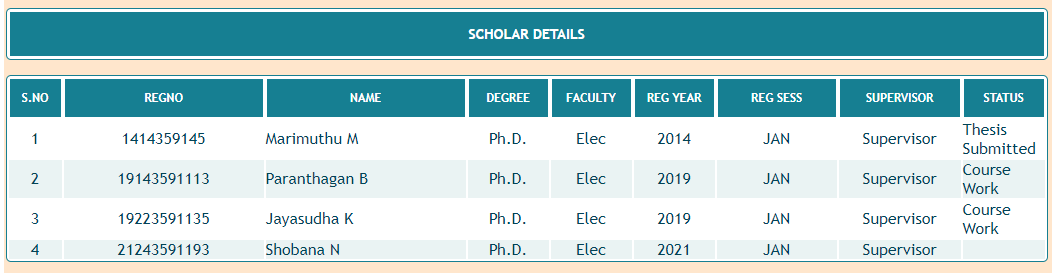 Fellowship member in Institution of Engineers (India), KolkattaReceived Rs.30,000/ funding for organizing two days workshop “Design of Micro Grid and Grid integration issues in Distributed Generation System”on06/03/2019 & 07/03/2019 from Institution of Engineers (India), Kolkatta.Received Rs.5,00,000/ funding for organizing two days International Conference on “Cutting Edge Technologies in Electrical, Communication, Embedded System and Soft Computing Techniques” from AICTE, Delhi.NPTEL – SPOC, Saranathan College of Engineering for two yearsPublisher for SJEEE journal. AWARD DETAILS :Get Indira Gandhi DOTE NSS Award for the best NSS Programme Officer in the year 2008.Received 100th rank (State Level) in S.S.L.C exam.Typewriting Known		:	English & TamilHindi Passed			:	Rashtra Bhasha & Diploma in Hindi (Central Board).Father’s Name			:	V. Subramanian (Late)Date of Birth   		:	04/06/1971Marital Status			:	SingleSex				:	FemaleNationality & Religion	:	Indian, HinduLanguage Proficiency		:	Tamil, English, HindiDeclaration	I hereby declare that the information furnished above is true to the best of my knowledge and belief.Place : Trichy									Yours faithfullyDate  :  							                (S. Vijayalakshmi)References :Dr.T. Sree Renga RajaDean, University College of Engineering, Nagercoil, 9443432488Dr.C. LoganathanPrincipal, Charted Institute of Technology, Rajasthan, Mobile No. 9443672390Dr.S. DharmalingamGeneral Manager (Retd.) / BHEL, Trichy, Mobile No. 9443342066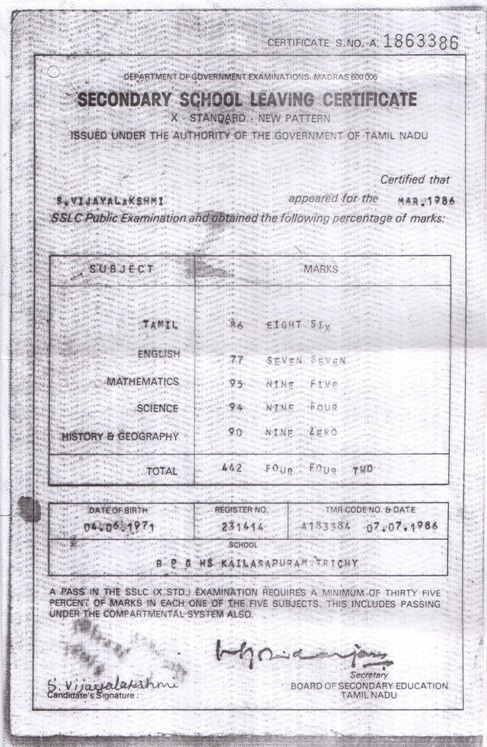 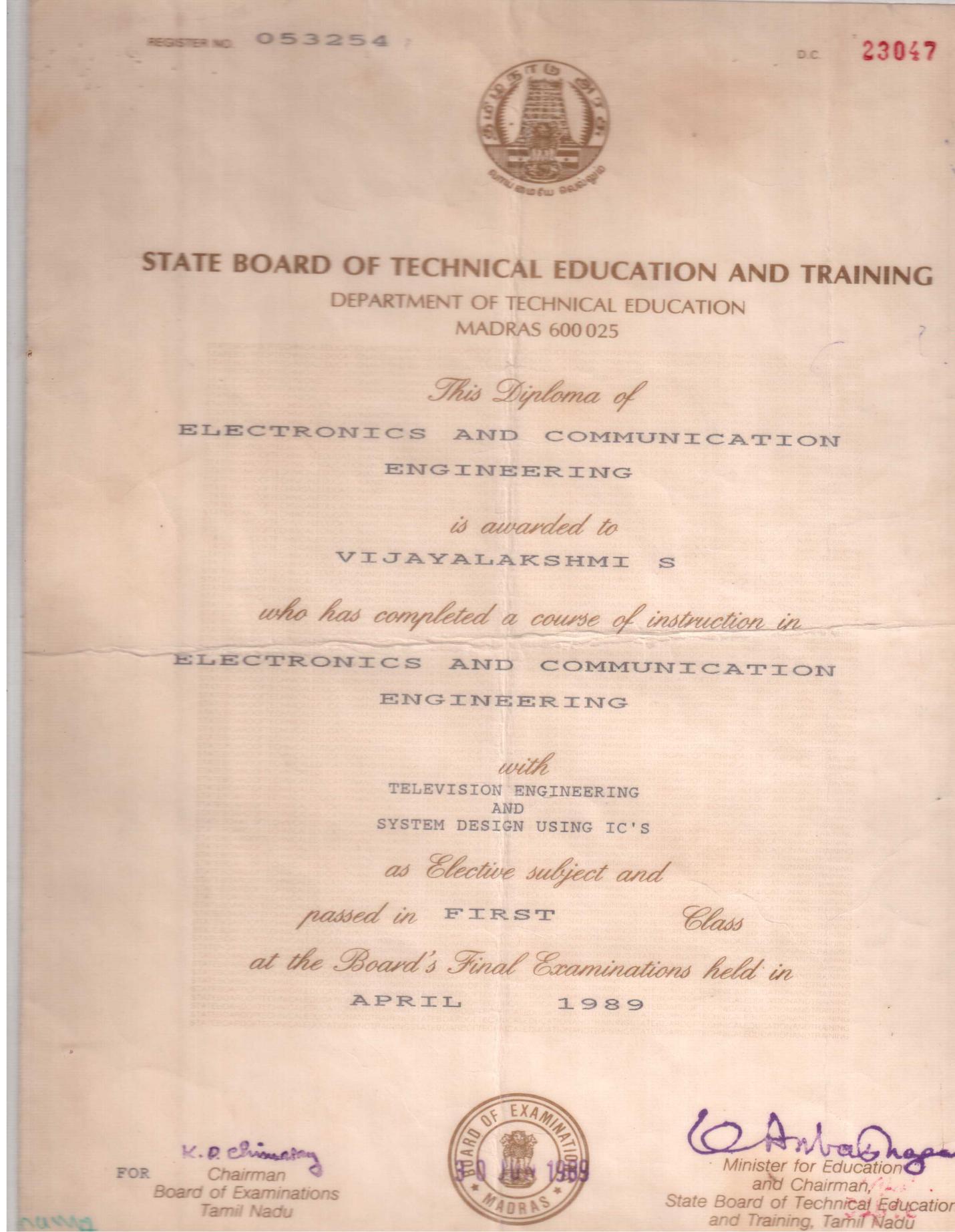 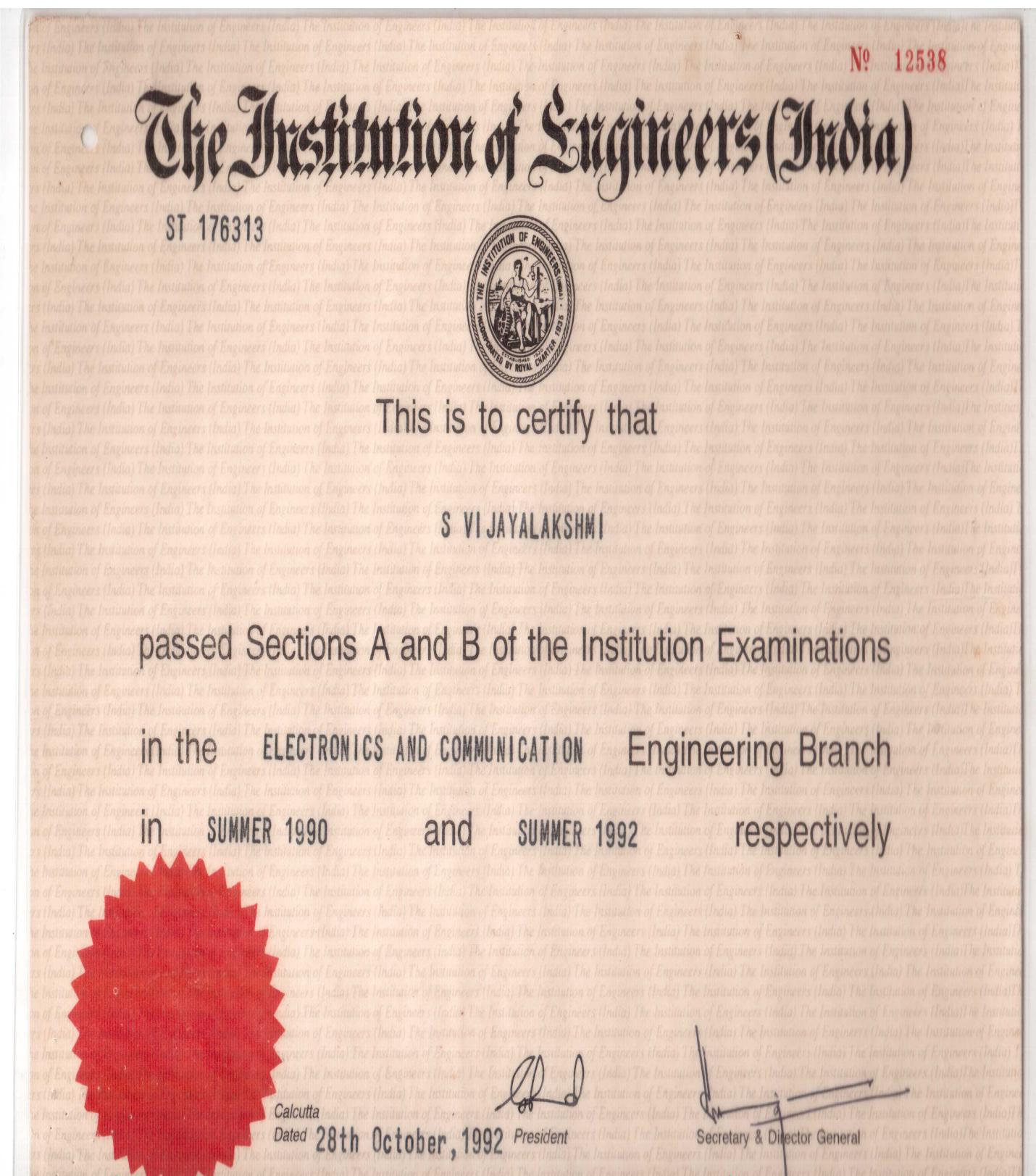 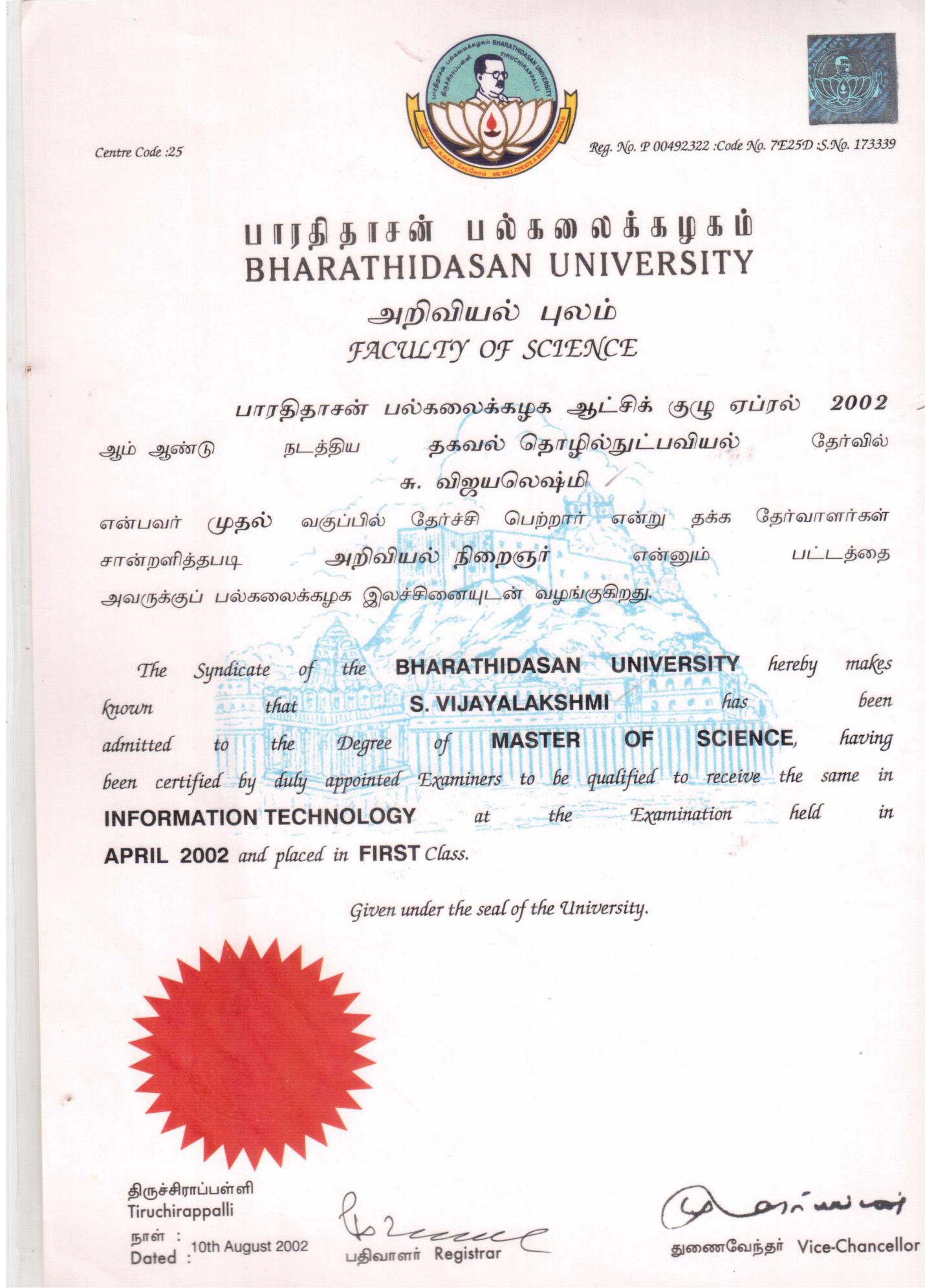 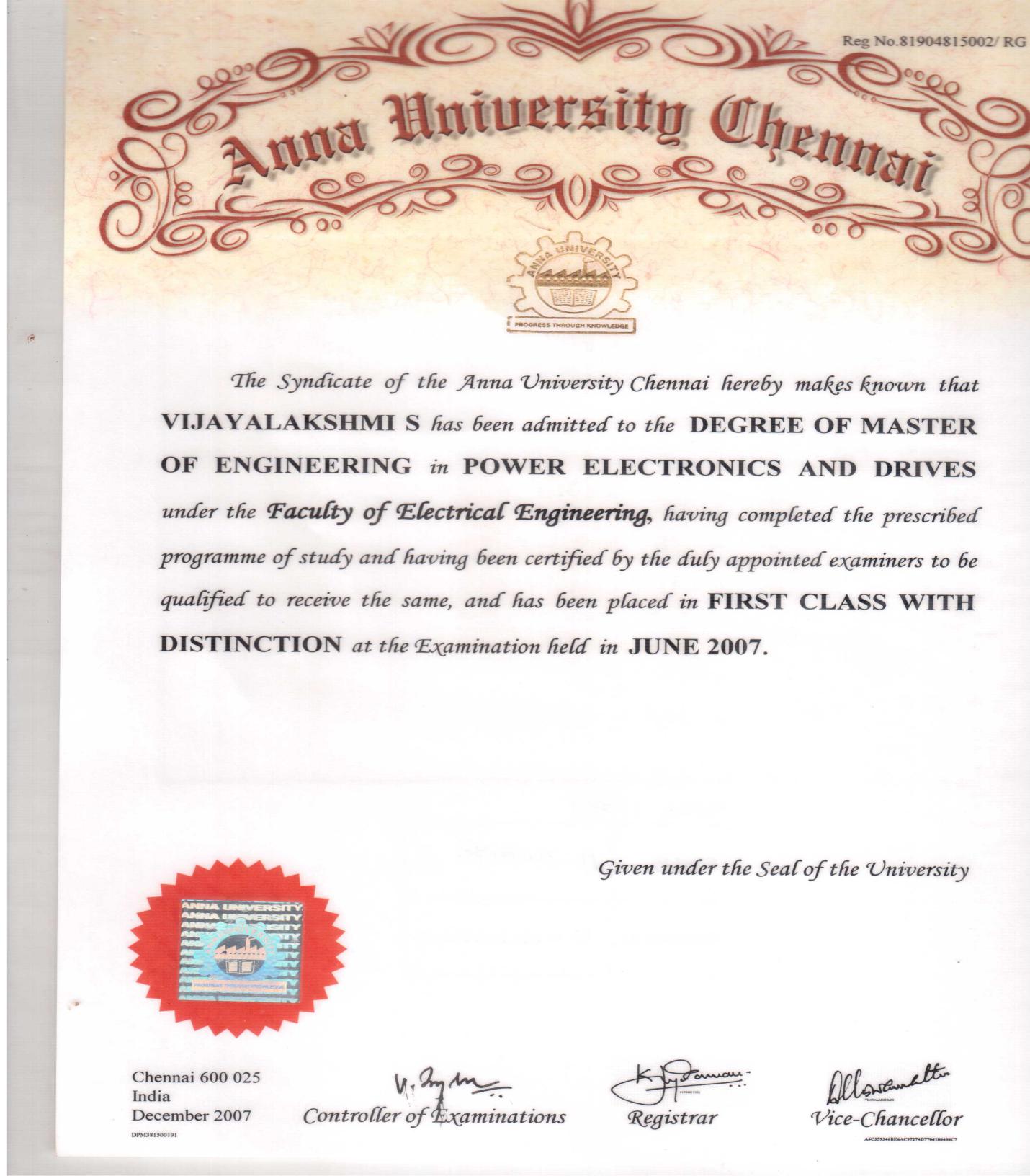 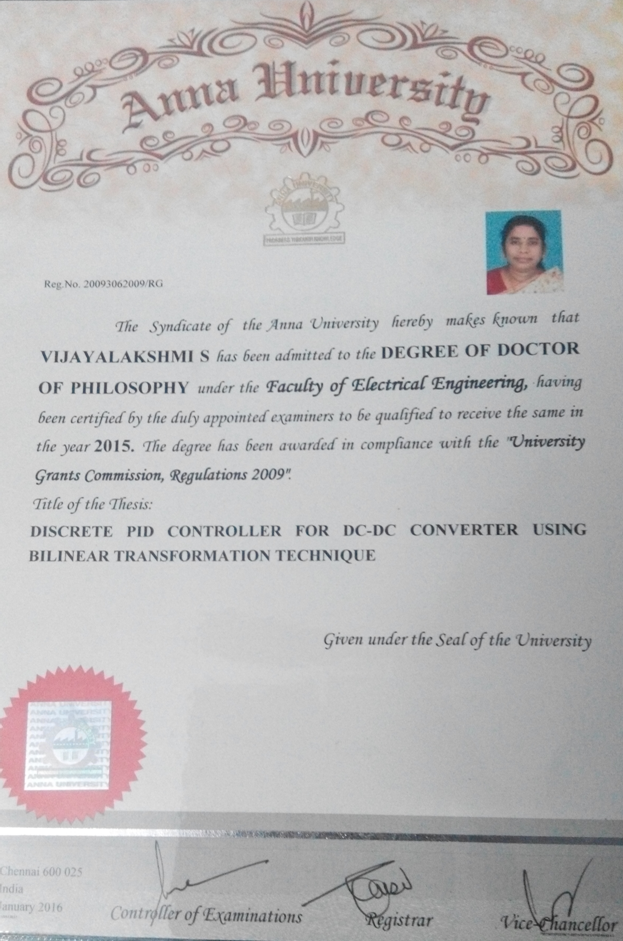 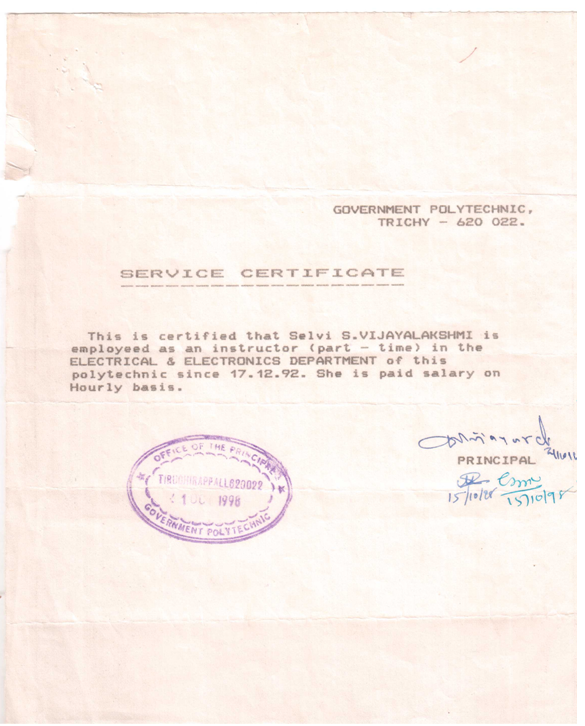 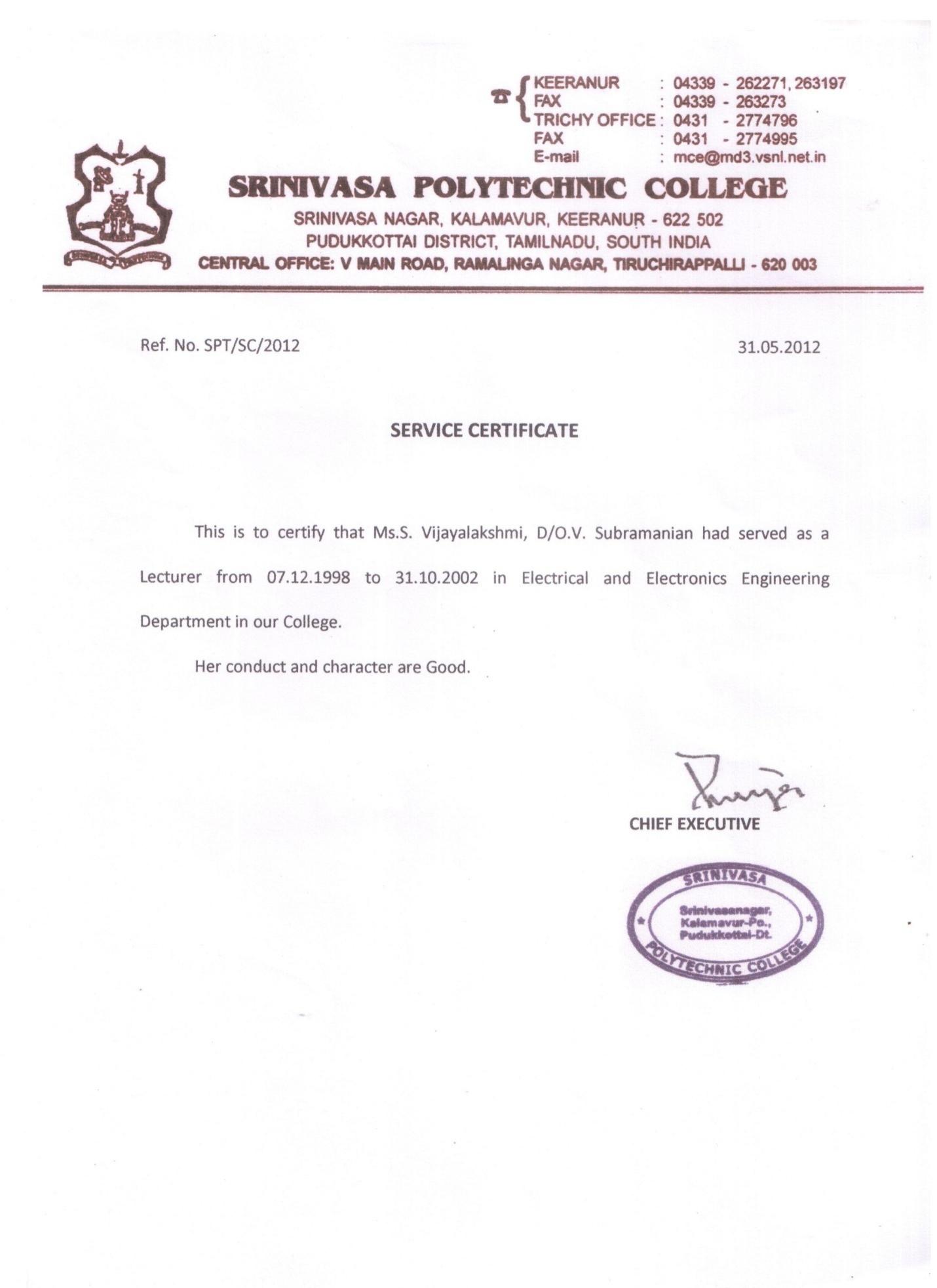 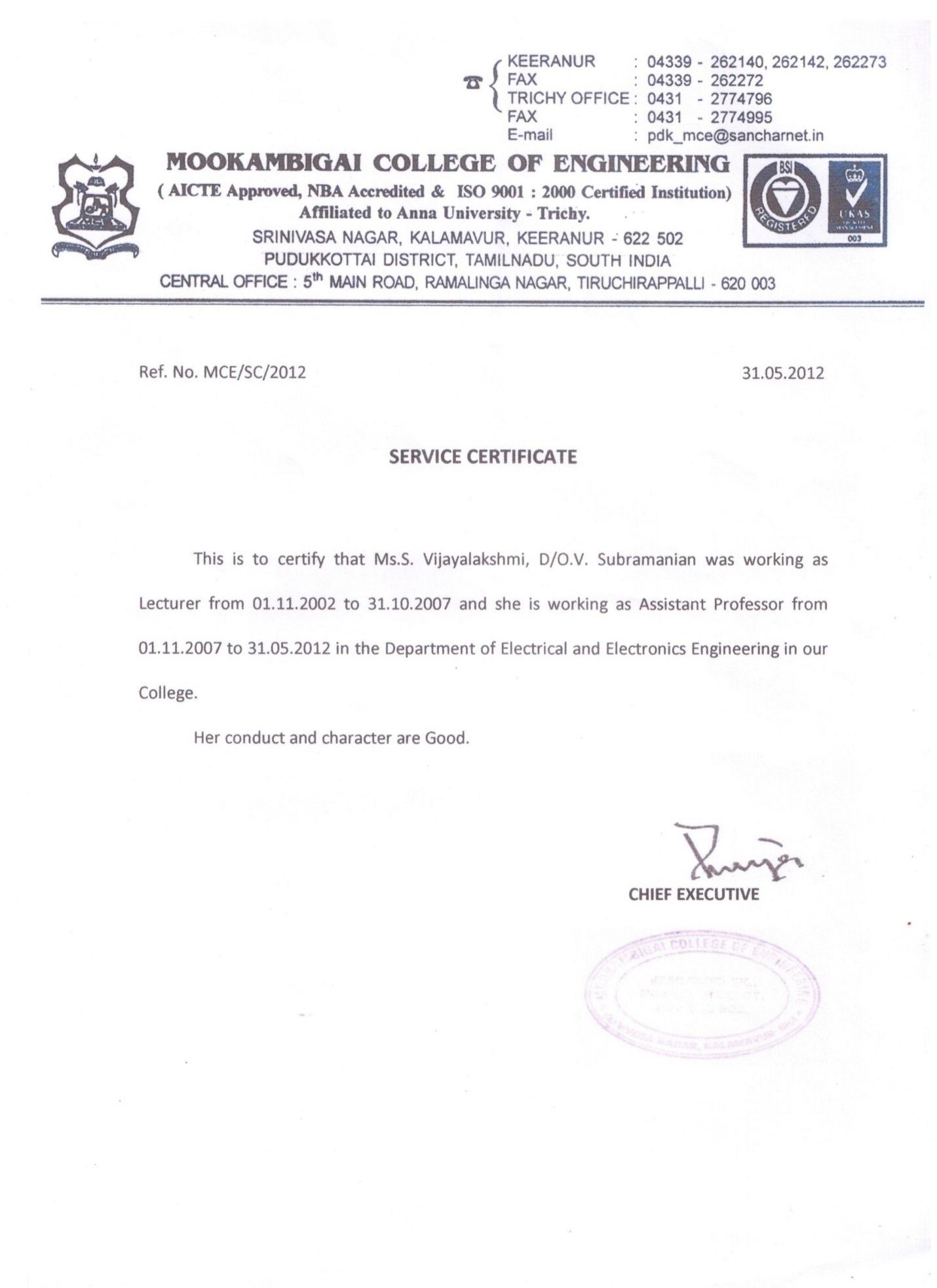 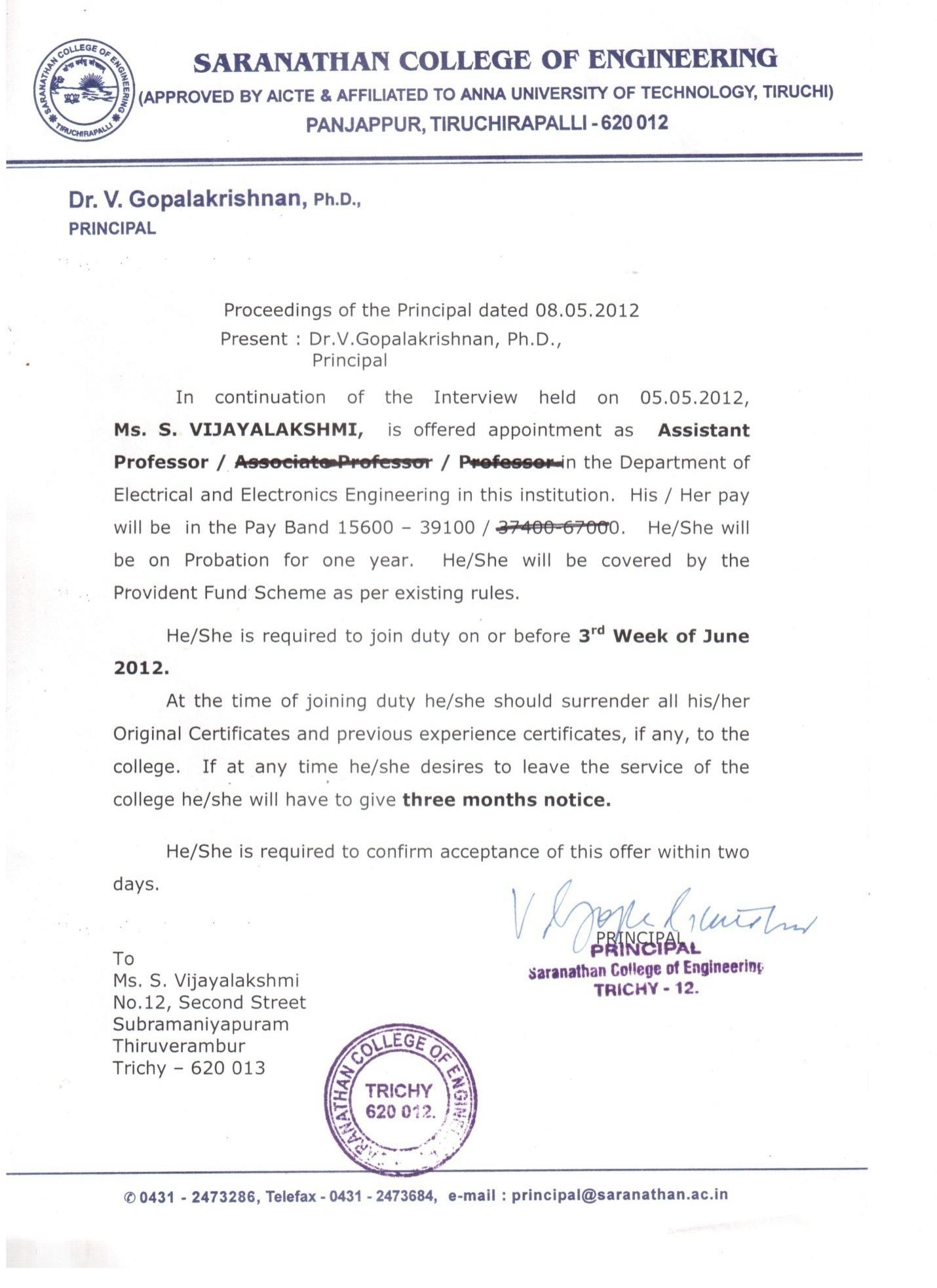 RESUMEEDUCATIONAL QUALIFICATIONSl. NoQualificationInstitutionPercentageYear of Passing1Ph.D in Faculty of Electrical EngineeringAnna University, Chennai-- April 20152M.E. (Power Electronics & Drives)Saranathan College of Engg. Trichy (Affiliated by Anna University)81June 20073M.S (Information Technology)Bharadhidasan University, Trichy74June 20024P.G. Diploma in Value  Education and SpiritualityAnnamalai University, Chidambaram81June 20125M.Sc Value Education and SpirituralityAnnamalai University, Chidambaram87September 20206A.M.I.E (Electronics & Comm. Engg.)Institution of Engineers (India), Calcutta59.4June 19927Diploma ( Electronics & Comm. Engg.)Government Polytechnic, Trichy-22.77June 19898S.S.L.CBoiler plant Girls Hr. Sec. School, Trichy-14.88.4April 1986.EXPERIENCE (Total : 28 Years    8 Months)SL. NoEmployerDesignationPeriodPeriodYears of ExperienceSL. NoEmployerDesignationFromToYears of Experience1Saranathan College of Engineering, Trichy – 620 012Associate Professor01.12.2017Till now3 Years 9 months2Saranathan College of Engineering, Trichy – 620012Assistant Professor04.06.201231.11.20175 Years 6 months3Mookambigai College of Engg., Keeranur – 622 502.Assistant Professor01.11.200931.05.20122 Years 6 months . 4Mookambigai College of Engg. Keeranur – 622 502Lecturer01.11.200231.10.20097 Years.5Srinivasa polytechnic College, Keeranur – 622 502.Lecturer cum Head of the Department.07.12.199831.10.20023 Years 11 months6Government Polytechnic College, Trichy – 22Lecturer ( Part-time)17.12.199206.12.19986 Years  Professional achievements consolidated – (1992 - 2021)  Professional achievements consolidated – (1992 - 2021)  Professional achievements consolidated – (1992 - 2021)  Professional achievements consolidated – (1992 - 2021)S.noProfessional achievements Till 2021Till 20211International journals 53Sci Indexed  -  101International journals 53Scopus Indexed  -    131International journals 53IEEE Digital Explorer  -  71International journals 53Other Journals - 262International / National Conferences42423Patent 7 –  Registered.7 –  Registered.4Book chapters published445FDP / Workshop / Seminar / Webinar/ Quiz Attended34 / 23 / 10 / 9 / 434 / 23 / 10 / 9 / 46Invited talks/judges for professional activities 777FDP/Conference /Seminars Organised998Google Scholar citation for journals /conferencesCitations  -- 37Citations  -- 378Google Scholar citation for journals /conferencesh-index ------ 4h-index ------ 48Google Scholar citation for journals /conferencesi-10 index----- 1i-10 index----- 19NBA and NAAC accreditation experience NBA criteria 2 in charge -3 timesNAAC  criteria 2 in charge -1 time.NBA criteria 2 in charge -3 timesNAAC  criteria 2 in charge -1 time.10Reviewer for international journals/ Editor for book chapters4411Anna university Acted as Squad Member for Anna university exams.Anna University Representative for conduction of exam in other colleges.Acted as Squad Member for Anna university exams.Anna University Representative for conduction of exam in other colleges.12Area of interestPower Electronics, Circuit Theory, Digital Electronics, Microprocessor & Microcontroller, Renewable Energy.Power Electronics, Circuit Theory, Digital Electronics, Microprocessor & Microcontroller, Renewable Energy.13Number of NPTEL exam passed1. Digital Electronics2. Developing Softskills and personality3. Spoken English4. Technical English for Engineers1. Digital Electronics2. Developing Softskills and personality3. Spoken English4. Technical English for EngineersJOURNAL PUBLICATION DETAILSNATIONAL / INTERNATIONAL CONFERENCE (PAPER PRESENTATION) DETAILSS.NoTopicNational / International conference held at1RFID Technology based Card Reader Pavendar Bharathidasan Collge of Engg., Trichy – 620 024.2.Parallel  - Connected Diode-clamped Five-level PWM InverterDhanalakshmi Srinivasan Engg. College, Perambalur.3.Multilevel PWM InverterSaranathan college of Engg. Trichy – 620 012.4.Neural Networks in Powerfactor correction of Rectifiers.Dhanalakshmi Srinivasan Engg. College, Perambalur.5.PWM Inverter for Motor DrivesKings College of Engg., Thanjavur6.Design and Simulation of Controllers for DC-DC Converter.Inter National conference held at E.G.S.Pillay Engineering College, Nagapattinam.7.Parallel Connected Diode clamped Multilevel SPWM InverterInter National conference held at Noorul Islam University at Thuckalay, Kanyakumari.8.Design and Simulation of PID controller for DC-DC ConverterAnna University of Technology, Coimbatore.9.Design and Simulation of Three phase SPWM InverterDhanalakshmi Srinivasan Engg. College, Perambalur10Discrete controller for high frequency buck converterInternational Conference held at Noorul Islam College of Engineering indexed with IEEE explorer11Evaluation and performance analysis of photo voltaic fed boost converter with MPPT controlInternational conference held at APEC’13, Adhiparasakthi Engineering College12Performance evaluation of Four switch buck converterNCETPSPE’13, National Conference held at MAM  School of Engg.13 Interleaved Zero Voltage Transition Boost Converter”NCETPSPE’13 in M.A.M. School of Engineering, Trichy14Hi-Bridge Resonant Soft- Switched Boost Converter International conference ICEEDC’13 in ITR.15Comparison of PID and GPI controller DC-DC Buck converter StabilizationInternational Conference ICCPCT’14 held at Noorul Islam College of Engineering indexed with IEEE explorer.16S.Vijayalakshmi, K. Geetha, R. Shenbagalakshmi, "Discrete controlled Pulse Width Modulated Interleaved Boost converter using Bilinear Transformation Technique".2nd International Conference on communication & signal Processing (ICCASP-2016) on 26th Dec'2017, Dr.Babasaheb Ambedkar Technological University, Pune.17R. Prasanna perumal, S. Vijayalakshmi, Sangavi, "Finger Print and Barcode based voting system"First International Conference on Innovations (ICIETS-2017), 24th Feb 2017 at K. Ramakrishnan College of Engineering, Trichy.18Muthunandini, S. Vijayalakshmi,  "Pollution free highly ultimate solar road structure and intellignent eectric power generation by using solar power"First International Conference on Innovations (ICIETS-2017), 24th Feb 2017 at K. Ramakrishnan College of Engineering, Trichy.19Vijayalakshmi. S, Geetha. K, Shenbagalakshmi. R, Vairamani. KR, “Discrete PID controller for Boost converter using Bilinear Transformation Technique”International Conference on Frontiers in Engineering, Applied Sciences and Technology (FEAST’17), 31st March 2017 & 01st April 2017 at National Institute of Technology, Trichy.20S. Priya, M. Muthu Nandhini, KR. Vairamani, S. Vijayalakshmi, “Performance Analysis of the MPPT Technique for a Photo Voltaic Fed Boost Converter”International Conference on Frontiers in Engineering, Applied Sciences and Technology (FEAST’17), 31st March 2017 & 01st April 2017 at National Institute of Technology, Trichy.21S. Priya, S. Vijayaakshmi, S. Prasanna perumal, and M. Marimuthu, “A Survey on Wind – Solar Hybrid Renewable Energy System”National Conference on “Hybrid AC/DC Power Systems for Effective Utilization of Renewable Energy”, 24th & 25th November 2017 at National Institute of Technology, Trichy.22N. Maryhelen, V. Rajalakshmi, S. Vijayalakshmi, “Automatic Star-Delta – Star starter Energy”National Conference on “Cutting Edge Technologies on Electrical, Communication and Soft Computing techniques”  on 09-03-2018 at Saranathan College of Engineering, Trichy – 12.23A. Manish, S. Vijayalakshmi, “Android based Gesture controlled Robot” National Conference on “Cutting Edge Technologies on Electrical, Communication and Soft Computing techniques”  on 09-03-2018 at Saranathan College of Engineering, Trichy – 12.24S. Priya, S. Vijayalakshmi, “Solar Panel Tracking and monitoring System” National Conference on “Cutting Edge Technologies on Electrical, Communication and Soft Computing techniques”  on 09-03-2018 at Saranathan College of Engineering, Trichy – 12.25S. Prasanna perumal, S. Vijayalakshmi, “Solar Energy based DC Grid Auto Irrigation”.National Conference on “Cutting Edge Technologies on Electrical, Communication and Soft Computing techniques”  on 09-03-2018 at Saranathan College of Engineering, Trichy – 12.26S.Vijayalakshmi, J.Sherinbanu “Analysis of SEPIC converter forRenewable energy applicationUsing Proteus and MATLABNational Conference on “Cutting Edge Technologies on Electrical, Communication and Soft Computing techniques”  on 14-03-2019 at Saranathan College of Engineering, Trichy – 12.27S.Vijayalakshmi, M.Gomathi, “Design and implementation of Cascaded Boost Converter for Fluorescent Lamp National Conference on “Cutting Edge Technologies on Electrical, Communication and Soft Computing techniques”  on 14-03-2019 at Saranathan College of Engineering, Trichy – 12.28S.Vijayalakshmi, B.Cyril Rosario, PA.Arunprasath, V.Vignesh, and S.Kishore kumar “Vulcopter”National Conference on “Cutting Edge Technologies on Electrical, Communication and Soft Computing techniques”  on 14-03-2019 at Saranathan College of Engineering, Trichy – 12.29 J. Sherrin banu , Dr.S.Vijayalakshmi, and M.Marmuthu, “Design of SEPIC Converter for Renewable Energy Applications”National Conference on “Cutting Edge Technologies on Electrical, Communication and Soft Computing techniques”  on 14-03-2019 at Saranathan College of Engineering, Trichy – 12.30J.Sherrin banu , Dr.S.Vijayalakshmi, “Dual Axes Solar Energy Tracking Powered Automatic Home Light Control”National Conference on “Cutting Edge Technologies on Electrical, Communication and Soft Computing techniques”  on 14-03-2019 at Saranathan College of Engineering, Trichy – 12.31M.Priyanga, B.Paranthagan, Dr.S.Vijayalakshmi, M.Marimuthu, “Design and Analysis Of Quadratic Boost Converter”National Conference on “Cutting Edge Technologies on Electrical, Communication and Soft Computing techniques”  on 14-03-2019 at Saranathan College of Engineering, Trichy – 12.32Dr. S.Vijayalakshmi, Arulraja K, Ganeshkumar V, Guhan R, Gokulnath A J, "The Determination and Curing of Varicose Vein using Raspberry Pi"International Conference on “Cutting Edge Technologies on Electrical, Communication, Embedded System and Soft Computing techniques” (ICECES-20) on 5th & 6th November 2020 at Saranathan College of Engineering, Trichy – 12.33Dr. S. Vijayalakshmi Lakshmi Sk, Megadharshini S, Narmatha Devi K, "Self-Powered Activity Tracker"International Conference on “Cutting Edge Technologies on Electrical, Communication, Embedded System and Soft Computing techniques” (ICECES-20) on 5th & 6th November 2020 at Saranathan College of Engineering, Trichy – 12.34Dr.S. Vijayalakshmi, B.Dhanraj, K.Irshath Ali, S.Karthick, T.Mohamed Faizal, "Accelerometer Gesture Controlled Robot using Arduino"International Conference on “Cutting Edge Technologies on Electrical, Communication, Embedded System and Soft Computing techniques” (ICECES-20) on 5th & 6th November 2020 at Saranathan College of Engineering, Trichy – 12.35A.E. Manish, B. Antony Rozario Gnanaraj, S. Ganesan, Dr. S. Vijayalakshmi, "Design and Fabrication of Power Electronic Interface for Fixing and Removal of Bearing and Coupling in Mechanical System Using Induction Heating"International Conference on “Cutting Edge Technologies on Electrical, Communication, Embedded System and Soft Computing techniques” (ICECES-20) on 5th & 6th November 2020 at Saranathan College of Engineering, Trichy – 12.36S.Srinithi, M.Marimuthu, Dr.S.Vijayalakshmi, "A High Gain Multilevel DC-DC Zeta Converter for High Voltage Application"International Conference on “Cutting Edge Technologies on Electrical, Communication, Embedded System and Soft Computing techniques” (ICECES-20) on 5th & 6th November 2020 at Saranathan College of Engineering, Trichy – 12.37 S.Vijayalakshmi, M.Marimuthu, R.Venugopal,  “Symmetric Multilevel Inverter Using DC-DC Zeta Converter” 2nd International Conference of Emerging Technology (INCET 2021) during 21st to 23rd May 2021,  Jain College of Engineering, Belagavi, India38 S.Vijayalakshmi, M.Marimuthu, R.Venugopal,  “Analysis of PV Panel based Bidirectional Converter for Electric Vehicle”  2nd International Conference of Emerging Technology (INCET 2021) during 21st to 23rd May 2021, Jain College of Engineering, Belagavi, India39 S.Vijayalakshmi, M.Marimuthu, R.Venugopal,  “ A Hybrid Multilevel Inverter for Electric Vehicle Applications” 2nd International Conference of Emerging Technology (INCET 2021) during 21st to 23rd May 2021,  Jain College of Engineering, Belagavi, India40 S.Vijayalakshmi, M.Marimuthu, R.Venugopal,  “ Symmetric Multilevel Inverter Using DC-DC Zeta Converter”. 2nd International Conference of Emerging Technology (INCET 2021) during 21st to 23rd May 2021, Jain College of Engineering, Belagavi, India.41S.Vijayalakshmi, M.Marimuthu, R.Venugopal,  “A Novel Isolated DC-DC Multi-Level Flyback Converter for Multi-Level Inverter Application”.2nd International Conference of Emerging Technology (INCET 2021) during 21st to 23rd May 2021,  Jain College of Engineering, Belagavi, India.EXTRA CURICULAR DETAILSPERSONAL DETAILS